Western Australia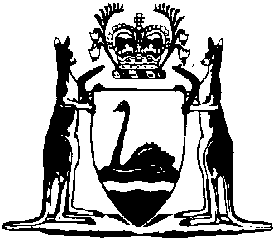 Evidence Act 1906Evidence (Prescribed Persons) Amendment Regulations 2023Western AustraliaEvidence (Prescribed Persons) Amendment Regulations 2023Contents1.	Citation	12.	Commencement	13.	Regulations amended	14.	Regulation 5 amended	1Evidence Act 1906Evidence (Prescribed Persons) Amendment Regulations 2023Made by the Governor in Executive Council.1.	Citation		These regulations are the Evidence (Prescribed Persons) Amendment Regulations 2023.2.	Commencement		These regulations come into operation on the day on which these regulations are published on the WA legislation website.3.	Regulations amended		These regulations amend the Evidence (Prescribed Persons) Regulations 2005.4.	Regulation 5 amended		In regulation 5 in the Table delete the rows relating to Christine Yoke Bing CHIN and Kynan Rhys FULLER.N. HAGLEY, Clerk of the Executive Council